OBEC HORNÁ POTÔŇ930 36  Horná Potôň č. 1tel.: 031/5543236, fax: 031/5543251, e-mail: obec@hornapoton.sk                                                                                                 Horná Potôň, 14.09.2021OznámenieZasadnutie obecného zastupiteľstva sa bude konať 06. októbra 2022 o 18,00h v zasadačke obecného úradu.Program:OtvorenieKontrola plnenia uzneseníPrerokovanie aktuálnych otázok obceŽiadostiZáverTivadar SidóStarosta obce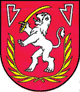 